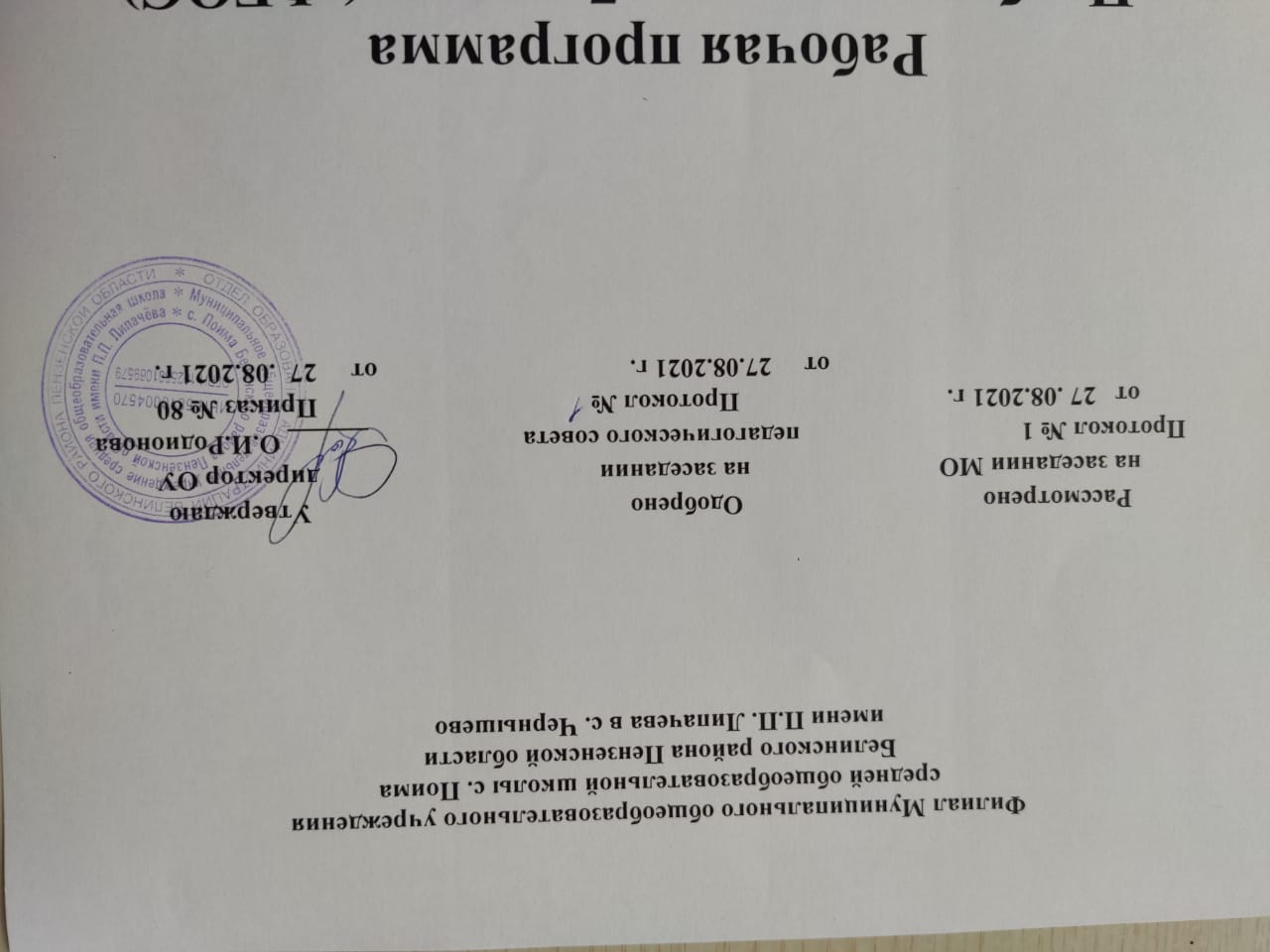 Рабочая программа   По  географии  для 5 класса ( ФГОС)на 2021 -2022 учебный год                                  Учитель: Сухова Т. В.  Рабочая программа по  географии   для  5  класса составлена в соответствии с Федеральным  государственным  образовательным стандартом  основного общего образования на основе Программы     для общеобразовательных учреждений «География.  5-9 классы /А.А.Летягин, И.В.Душина, В.Б.Пятунин, Е.А.Таможняя. – М.: Вентана-Граф,2016.Планируемые результаты изучения учебного предмета: Личностными результатами обучения географии является формированиевсесторонне образованной, инициативной и успешной личности, обладающей системойсовременных мировоззренческих взглядов, ценностных ориентаций, идейно-нравственных, культурных, гуманистических и эстетических принципов и норм поведения.Изучение географии в основной школе обуславливает достижение следующихрезультатов личностного развития:1) воспитание патриотизма, уважения к Отечеству; осознание своей этническойпринадлежности, знание истории, языка, культуры своего народа, своего края,основ культурного наследия народов России и человечества; усвоениегуманистических, демократических и традиционных ценностеймногонационального российского общества; воспитание чувстваответственности и долга перед Родиной;2) формирование ответственного отношения к учению, готовности испособности, обучающихся к саморазвитию и самообразованию, осознанномувыбору и построению дальнейшей индивидуальной траектории образования, сучетом устойчивых познавательных интересов, развития опыта участия всоциально значимом труде;3) формирование целостного мировоззрения, соответствующего современномууровню развития науки и общества;4) формирование осознанного, уважительного и доброжелательного отношения кдругому человеку, его мнению, мировоззрению, культуре, языку, вере,гражданской позиции; готовности и способности вести диалог с другимилюдьми и достигать в нем взаимопонимания;5) формирование коммуникативной компетентности в общении и сотрудничествесо сверстниками, детьми старшего и младшего возраста, взрослыми в процессеобразовательной, общественно-полезной, учебно-исследовательской,творческой и других видов деятельности;6) формирование основ экологической культуры.Метапредметными освоения основной образовательной программыосновного общего образования являются:1) умение самостоятельно определять цели своего обучения, ставить иформулировать для себя новые задачи в учебной и познавательнойдеятельности, развивать мотивы и интересы своей познавательнойдеятельности;2) умение самостоятельно планировать пути достижения целей, осознанновыбирать наиболее эффективные способы решения учебных и познавательныхзадач;3) умение соотносить свои действия с планируемыми результатами, осуществлятьконтроль своей деятельности в процессе достижения результата, определятьспособы действий в рамках предложенных условий и требований,корректировать свои действия в соответствии с изменяющейся ситуацией;4) умение оценивать правильность выполнения учебной задачи, собственныевозможности ее решения;5) владение основами самоконтроля, самооценки, принятия решений иосуществления осознанного выбора в учебной и познавательной деятельности;6) умение определять понятия, создавать обобщения, устанавливать аналогии,классифицировать, устанавливать причинно-следственные связи, строитьлогическое рассуждение, умозаключение и делать выводы;7) умение создавать, применять и преобразовывать знаки и символы, модели исхемы для решения учебных и познавательных задач;8) смысловое чтение;9) умение организовывать учебное сотрудничество и совместную деятельность сучителем и сверстниками; работать индивидуально и в группе; формулировать,аргументировать и отстаивать свое мнение;10) владение устной и письменной речью, монологической контекстной речью;планирование и регуляция своей деятельности;11) формирование и развитие компетентности в области использованияинформационно-коммуникативных технологий;12) формирование и развитие экологического мышления.Предметными результатами освоения основной образовательной программы погеографии являются:1) понимание роли и места географической науки в системе научных дисциплин,ее роли в решении современных практических задач человечества иглобальных проблем2) формирование представления о современной географической научной картинемира и владение основами научных географических знаний;3) умение работать с разными источниками географической информации;4) умение выделять, описывать и объяснять существенные признакигеографических объектов и явлений;5) овладение основами картографической грамотности;6) овладение элементарными практическими умениями применять приборы иинструменты для определения количественных и качественных характеристиккомпонентов географической среды;7) формирование умений и навыков применять географические знания вповседневной жизни для объяснения и оценки разнообразных явлений ипроцессов, самостоятельного оценивания уровня безопасности окружающейсреды, адаптации к условиям проживания на определенной территории,соблюдения мер безопасности в случае природных стихийных бедствий итехногенных катастроф;8) умение вести наблюдения за объектами, процессами и явлениямигеографической среды, их изменениями в результате природных иантропогенных воздействий, оценивать их последствия.Содержание тем учебного курса «География. Начальный курс»5 класс (35 часов)Темы, раскрывающие (входящие в) данный раздел программыОсновное содержание по темамХарактеристика основных видов деятельности ученика (на уровне учебных действий)Характеристика основных видов деятельности ученика (на уровне учебных действий)5 класс (35 часов, 1 час в неделю, резервное время 3 часа)5 класс (35 часов, 1 час в неделю, резервное время 3 часа)5 класс (35 часов, 1 час в неделю, резервное время 3 часа)5 класс (35 часов, 1 час в неделю, резервное время 3 часа)Введение. Географическое познание нашей планеты (2 ч.)Введение. Географическое познание нашей планеты (2 ч.)Введение. Географическое познание нашей планеты (2 ч.)Введение. Географическое познание нашей планеты (2 ч.)Что изучает географическая наука?Приводить примеры географических объектов, делить их на группы. Описывать памятники природы своей местностиПоиск и выделение необходимой информации, умение формулировать определение понятийПоиск и выделение необходимой информации, умение формулировать определение понятий.Метод научных наблюденийНазывать способы изучения местности, метеоприборы. Описывать состояние погодыПоиск и выделение необходимой информации; умение с достаточной полнотой и точностью выражать свои мысли в соответствии с задачами и условиями коммуникацииПоиск и выделение необходимой информации; умение с достаточной полнотой и точностью выражать свои мысли в соответствии с задачами и условиями коммуникации                     Раздел 1. Земля как планета Солнечной системы ( 5 часов)                     Раздел 1. Земля как планета Солнечной системы ( 5 часов)                     Раздел 1. Земля как планета Солнечной системы ( 5 часов)                     Раздел 1. Земля как планета Солнечной системы ( 5 часов) Земля - планета Солнечной системыНазывать планеты солнечной системы. Устанавливать общие черты и существенные различия планет солнечной системы; уникальность нашей платы. Называть планеты солнечной системы. Устанавливать общие черты и существенные различия планет солнечной системы; уникальность нашей платы. Умение с достаточной полнотой и точностью выражать свои мысли в соответствии с задачами и условиями коммуникации; владение монологической и диалогической формами речи.Форма и размеры ЗемлиФормулировать вывод о влиянии формы и размеров Земли  на жизнь планеты. Называть и показывать экватор.Формулировать вывод о влиянии формы и размеров Земли  на жизнь планеты. Называть и показывать экватор.Построение логической цепи рассуждений; установление причинно-следственных связейОрбитальное движение ЗемлиОпределять причинно-следственные связи движения Земли. Называть и показывать географические полюсаОпределять причинно-следственные связи движения Земли. Называть и показывать географические полюсаОсуществлять поиск нужной информации в учебнике, атласе. Учиться выражать свои мысли в соответствии с задачами и условиями коммуникации; владение монологической и диалогической формами речи.Вращение Земли вокруг своей осиОпределять причинно-следственные связи движения Земли. Называть и показывать пояса освещенности.Определять причинно-следственные связи движения Земли. Называть и показывать пояса освещенности.Осуществлять поиск нужной информации в учебнике, атласе. Учиться выражать свои мысли в соответствии с задачами и условиями коммуникации; владение монологической и диалогической формами речи.Урок обобщения и контроля знаний по теме «Земля – планета Солнечной системы»Определять причинно-следственные связи движения Земли. Уметь обобщать материал по теме. Определять причинно-следственные связи движения Земли. Уметь обобщать материал по теме. Умение осознанно и произвольно строить речевое высказывание в письменной форме; выделение и осознание учащимся того, что уже усвоено, осознание качества и уровня усвоения.Раздел 2. Геосферы Земли (25часов)Раздел 2. Геосферы Земли (25часов)Раздел 2. Геосферы Земли (25часов)Раздел 2. Геосферы Земли (25часов)Тема 2.1 Литосфера 8 часовТема 2.1 Литосфера 8 часовТема 2.1 Литосфера 8 часовТема 2.1 Литосфера 8 часовВнутреннее строение Земли. Называть и показывать элементы внутреннего строения Земли; методы изучения внутреннего строения Земли. Описывать внутреннее строение Земли.Уметь с достаточной полнотой и точностью выражать свои мысли в соответствии с задачами и условиями коммуникации; владение монологической и диалогической формами речи.Уметь с достаточной полнотой и точностью выражать свои мысли в соответствии с задачами и условиями коммуникации; владение монологической и диалогической формами речи.Образование и строение вулканаПриводить примеры, находить и показывать на карте вулканы, определять их положение и высоту. Действие смыслообразования, поиск и выделение необходимой информации; анализ объектов с целью выделения признаков.Действие смыслообразования, поиск и выделение необходимой информации; анализ объектов с целью выделения признаков.Породы, слагающие земную коруОпределять и называть виды горных пород.. Устанавливать причинно-следственные связи при изучении образования разных групп горных пород. Действие смыслообразования, поиск и выделение необходимой информации; анализ объектов с целью выделения признаковДействие смыслообразования, поиск и выделение необходимой информации; анализ объектов с целью выделения признаковСтроение и движение земной корыНазывать типы земной коры, и их черты отличия. Описывать строение земной коры.Выбор оснований и критериев с целью выделения признаков, умение с точностью выражать свои мысли в соответствии с задачами и условиями коммуникацииВыбор оснований и критериев с целью выделения признаков, умение с точностью выражать свои мысли в соответствии с задачами и условиями коммуникацииЗемлетрясения. Приводить примеры: сейсмически опасных районов; борьбы человека со стихийными явлениями природы. Описывать стихийные явления. Объяснять возникновение горячих источников, гейзеров; образование сейсмических районов Земли. Выдвижение гипотез и их обоснование; установление причинно-следственных связей; построение логической цепи рассуждений; умение с достаточной полнотой и точностью выражать свои мысли в соответствии с задачами и условиями коммуникации;Выдвижение гипотез и их обоснование; установление причинно-следственных связей; построение логической цепи рассуждений; умение с достаточной полнотой и точностью выражать свои мысли в соответствии с задачами и условиями коммуникации;Рельеф ЗемлиНазывать и показывать: формы рельефа. Приводить примеры. Определять относительную высоту местностиМоделирование. Анализ объектов с целью выделения признаков; установление причинно-следственных связей, построение логической цепи рассуждений.Моделирование. Анализ объектов с целью выделения признаков; установление причинно-следственных связей, построение логической цепи рассуждений.Человек и литосфераПриводить примеры: использования литосферы в жизни и хозяйственной деятельности людей; разумного, бесхозяйственного использования человеком полез. ископаемых.Поиск нужной информации, самостоятельное создание алгоритмов деятельности; умение с достаточной полнотой и точностью выражать свои мысли в соответствии с задачами и условиями коммуникацииПоиск нужной информации, самостоятельное создание алгоритмов деятельности; умение с достаточной полнотой и точностью выражать свои мысли в соответствии с задачами и условиями коммуникацииПоиск нужной информации, самостоятельное создание алгоритмов деятельности; умение с достаточной полнотой и точностью выражать свои мысли в соответствии с задачами и условиями коммуникацииУрок обобщения и контроля знаний по теме ЛитосфераУметь обобщать материал по теме. Использовать  картографический материал.Осознание качества и уровня усвоения; волевая саморегуляция, как способность к мобилизации сил и энергииОсознание качества и уровня усвоения; волевая саморегуляция, как способность к мобилизации сил и энергииТема 2.2 Атмосфера - 4 часаТема 2.2 Атмосфера - 4 часаТема 2.2 Атмосфера - 4 часаТема 2.2 Атмосфера - 4 часаАтмосфера ЗемлиНазывать и показывать атмосферные слои, методы изучения строения атмосферы Земли. Описывать специфические особенности слоев атмосферы. Приводить примеры значения атмосферы для ЗемлиВыбор оснований и критериев для сравнения; построение логической цепи рассуждений; целеполагание; умение с достаточной полнотой и точностью выражать свои мысли в соответствии с задачами и условиями коммуникацииВыбор оснований и критериев для сравнения; построение логической цепи рассуждений; целеполагание; умение с достаточной полнотой и точностью выражать свои мысли в соответствии с задачами и условиями коммуникацииПогода и метеорологические наблюденияОбъяснять понятие «погода», изменчивость погоды. Называть метеорологические приборы, объяснять для чего их используют. Умение формулировать определение понятий. Синтезировать имеющиеся знания. Выбор оснований и критериев для построения логической цепи рассуждений, умение полно выражать свои мысли.Умение формулировать определение понятий. Синтезировать имеющиеся знания. Выбор оснований и критериев для построения логической цепи рассуждений, умение полно выражать свои мысли.Человек и атмосфераОписывать влияние атмосферы на человека и человека на атмосферу. Называть и объяснять опасные и редкие явления в атмосфереУстановление причинно-следственных связей; выдвижение гипотез и их обоснование; прогнозирование;Установление причинно-следственных связей; выдвижение гипотез и их обоснование; прогнозирование;Урок обобщения и контроля знаний по теме «Атмосфера»Уметь обобщать материал по теме. Использовать  картографический материалОсознание качества и уровня усвоения; волевая саморегуляция, как способность к мобилизации сил и энергииОсознание качества и уровня усвоения; волевая саморегуляция, как способность к мобилизации сил и энергииТема 2.3  Гидросфера(7 ч )Тема 2.3  Гидросфера(7 ч )Тема 2.3  Гидросфера(7 ч )Тема 2.3  Гидросфера(7 ч )Вода на ЗемлеОписывать свойства воды, объяснять значение воды, приводить доводы. Называть части гидросферы. Описывать процесс круговорота водыПоиск и выделение необходимой информации. Синтезировать имеющиеся знания. Выбор оснований и критериев для построения логической цепи рассуждений, умение полно выражать свои мысли.Поиск и выделение необходимой информации. Синтезировать имеющиеся знания. Выбор оснований и критериев для построения логической цепи рассуждений, умение полно выражать свои мысли.Мировой океанНазывать и показывать Мировой океан и его части; географическую номенклатуру по теме. Классификации объектов; подведение под понятия. Выбор оснований и критериев для сравнения.Классификации объектов; подведение под понятия. Выбор оснований и критериев для сравнения.Воды суши. Река.Называть и показывать: географическую номенклатуру по теме; части реки. Приводить примеры: использования рек человеком. Определять: различия рек, типы рек. Описывать характеристику реки. Объяснять: влияние рельефа и климата на рекуКлассификации объектов; подведение под понятия; установление причинно-следственных связей; выбор наиболее эффективных способов решения задач в зависимости от конкретных условий; умение с достаточной полнотой и точностью выражать свои мысли в соответствии с задачами и условиями коммуникацииКлассификации объектов; подведение под понятия; установление причинно-следственных связей; выбор наиболее эффективных способов решения задач в зависимости от конкретных условий; умение с достаточной полнотой и точностью выражать свои мысли в соответствии с задачами и условиями коммуникацииРека.Называть и показывать: географическую номенклатуру по теме; части реки. Приводить примеры: использования рек человеком. Определять: различия рек, типы рек. Описывать характеристику реки. Объяснять: влияние рельефа и климата на рекуКлассификации объектов; подведение под понятия; установление причинно-следственных связей; выбор наиболее эффективных способов решения задач в зависимости от конкретных условий; умение с достаточной полнотой и точностью выражать свои мысли в соответствии с задачами и условиями коммуникацииКлассификации объектов; подведение под понятия; установление причинно-следственных связей; выбор наиболее эффективных способов решения задач в зависимости от конкретных условий; умение с достаточной полнотой и точностью выражать свои мысли в соответствии с задачами и условиями коммуникацииОзера. Ледники. Подземные водыОбъяснять понятия: озера, ледники, подземные воды. Приводить примеры использования озер, ледников и подземных вод в жизни человека. Устанавливать причинно-следственные связи между соленостью и сточностью озер. Показывать географическую номенклатуру по теме.Классификации объектов; подведение под понятия; установление причинно-следственных связей; выбор наиболее эффективных способов решения задач в зависимости от конкретных условий; умение с достаточной полнотой и точностью выражать свои мысли в соответствии с задачами и условиями коммуникацииКлассификации объектов; подведение под понятия; установление причинно-следственных связей; выбор наиболее эффективных способов решения задач в зависимости от конкретных условий; умение с достаточной полнотой и точностью выражать свои мысли в соответствии с задачами и условиями коммуникацииЧеловек и гидросфераПриводить примеры использования изучаемых вод суши человеком. Объяснять причины возникновения изучаемых вод суши. Поиск и выделение необходимой информации. Синтезировать имеющиеся знания, умение с достаточной полнотой и точностью выражать свои мысли в соответствии с задачами и условиями коммуникацииПоиск и выделение необходимой информации. Синтезировать имеющиеся знания, умение с достаточной полнотой и точностью выражать свои мысли в соответствии с задачами и условиями коммуникацииУрок обобщения и контроля знаний по теме по теме «Гидросфера»Уметь обобщать материал по теме. Использовать картографический материалОсознание качества и уровня усвоения; волевая саморегуляция, как способность к мобилизации сил и энергииОсознание качества и уровня усвоения; волевая саморегуляция, как способность к мобилизации сил и энергииБиосфера Земли (6 ч.)Биосфера Земли (6 ч.)Биосфера Земли (6 ч.)Биосфера Земли (6 ч.)Биосфера – оболочка жизни. Объяснять понятия: биосфера, палеонтология. Называть и показывать границы биосферы. Описывать процесс развития жизни на ЗемлеУмение с достаточной полнотой и точностью выражать свои мысли в соответствии с задачами и условиями коммуникации; владение монологической и диалогической формами речи; построение логической цепи рассуждений.Умение с достаточной полнотой и точностью выражать свои мысли в соответствии с задачами и условиями коммуникации; владение монологической и диалогической формами речи; построение логической цепи рассуждений.Жизнь в тропическом поясеОписывать растительный и животный мир тропического пояса. Объяснять закономерности размещенияУмение с достаточной полнотой и точностью выражать свои мысли в соответствии с задачами и условиями коммуникации; владение монологической и диалогической формами речи.Умение с достаточной полнотой и точностью выражать свои мысли в соответствии с задачами и условиями коммуникации; владение монологической и диалогической формами речи.Растительный и животный мир умеренных поясовОписывать растительный и животный мир умеренного пояса. Объяснять закономерности размещенияУмение с достаточной полнотой и точностью выражать свои мысли в соответствии с задачами и условиями коммуникации; владение монологической и диалогической формами речи.Умение с достаточной полнотой и точностью выражать свои мысли в соответствии с задачами и условиями коммуникации; владение монологической и диалогической формами речи.Жизнь в полярных поясах и в океанеОписывать растительный и животный мир в океане и полярных поясах. Объяснять закономерности размещенияУмение с достаточной полнотой и точностью выражать свои мысли в соответствии с задачами и условиями коммуникации; владение монологической и диалогической формами речи.Умение с достаточной полнотой и точностью выражать свои мысли в соответствии с задачами и условиями коммуникации; владение монологической и диалогической формами речи.Охрана природыОбъяснять понятия: окружающая среда, природная среда, заповедник, ООПТ. Определять различия. Осознание качества и уровня усвоения; волевая саморегуляция, как способность к мобилизации сил и энергииОсознание качества и уровня усвоения; волевая саморегуляция, как способность к мобилизации сил и энергииУрок обобщения по теме «Биосфера»Уметь обобщать материал по теме. Использовать картографический материалОсознание качества и уровня усвоения; волевая саморегуляция, как способность к мобилизации сил и энергииОсознание качества и уровня усвоения; волевая саморегуляция, как способность к мобилизации сил и энергии